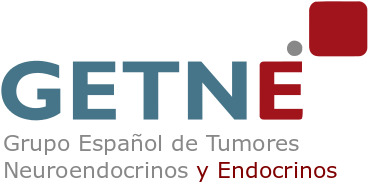 CARTA AVAL DE INSCRIPCIÓN EN EL GRUPO GETNE						Fecha: Barcelona, 30 de septiembre de 2020Dr. Nombre y dos apellidos,Miembro del Grupo GETNEEl que suscribe, Dr. Nombre y dos apellidos del socio que avala, como miembro numerario del Grupo Español de Tumores Neuroendocrinos y Endocrinos (GETNE), avala la petición de inscripción del Dr. Nombre y dos apellidos del solicitante dentro del grupo.El Dr. Nombre y dos apellidos del solicitante, como Responsable de la consulta de (indicar especialidad) del Hospital (indicar nombre centro hospitalario) desde el año (indicar año) y miembro del comité de TNE desde (indicar año), es (indicar especialidad) designado al manejo centralizado de los tumores endocrinos en dicho centro de referencia.El solicitante se compromete a cumplir el reglamento establecido por la Junta Directiva.AtentamenteDr. Nombre y dos apellidos del socio que avalaFirma